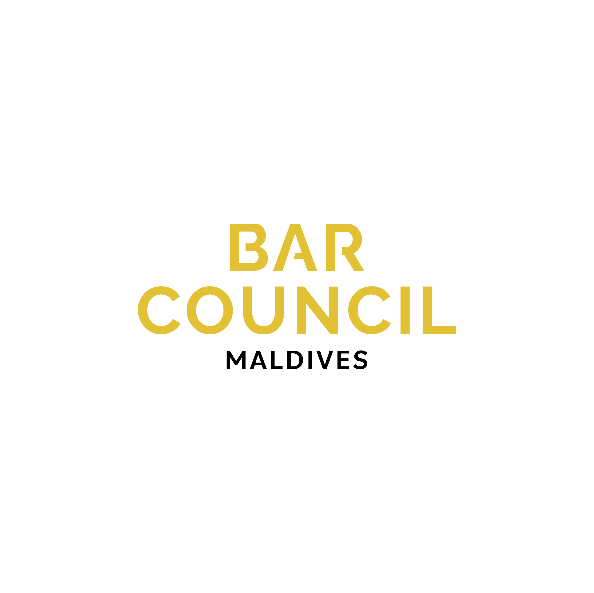 TERMINATION OF PUPILLAGE SUPERVISION AGREEMENTTHIS FORM MUST be completed and filed with the BCM by the Trainee within 15 business days of the termination of the Pupillage. It must be signed by the Trainee and the former Supervisor. The trainee’s former supervisor is required to complete and file with the BCM within 15 business days of the last day of the Pupillage, the Mid-Term Progress Report on the Pupillage reporting on the training work and stating the number of hours of the Pupillage completed by the trainee during the placement with the former supervisor.This Termination of the Pupillage BETWEEN:___________________________________________, _____________________ “TRAINEE”_____________________________________, ________________” FORMER SUPERVISOR”The Pupillage of the Trainee under the former Supervisor took place:From _______________________________ until ____________________________                    DD/MM/YYYY                                       DD/MM/YYYY                   and during this period the Trainee performed _________ hours of training.The Trainee and the Former Supervisor acknowledge the termination of the Pupillage and both Parties agree to perform their respective obligations and covenants as required by the Legal Profession Act (Law No: 5/2019), and applicable BCM Regulations.SIGNATURESTRAINEE: _____________________________________________ DATE: _______________FORMER SUPERVISOR: _________________________________ DATE: _______________